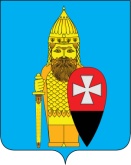 СОВЕТ ДЕПУТАТОВ ПОСЕЛЕНИЯ ВОРОНОВСКОЕ В ГОРОДЕ МОСКВЕ РЕШЕНИЕот 28 октября 2015г    №  10/03«Об утверждении Положения о поощрении активных граждан территориального общественного самоуправленияи жителей, активно участвующих в осуществленииместного самоуправления в поселении Вороновское»С целью стимулирования инициатив граждан и их объединений по месту жительства, привлечения жителей к активному участию в осуществлении территориального общественного самоуправления на территории поселения Вороновское, руководствуясь Федеральным  законом от 06 октября 2003 г. № 131-ФЗ "Об общих принципах организации местного самоуправления в Российской Федерации», Постановлением Правительства Москвы от 12.10. 2010 г. № 938-ПП «О мерах по совершенствованию работы управ районов города Москвы с населением» ( в редакции от 24.12.2013 г. № 894-ПП «О внесении изменений в постановление Правительства Москвы от 12.10.2010 г. № 938-ПП, Уставом поселения Вороновское, решением Совета депутатов от 19.06.2014г № 07/02 «Об утверждении Положения об оказании адресной социальной помощи гражданам, проживающим на территории поселения Вороновское, за счет средств местного бюджета» в редакции решение Совета депутатов поселения Вороновское от  23.09.2015г № 09/05, Совет депутатов поселения Вороновское решил:1.Утвердить Положение о поощрении активных граждан территориального общественного самоуправления и жителей, активно участвующих в осуществлении местного самоуправления в муниципальном образовании поселение Вороновское (приложение 1). 2. Настоящее решение вступает в силу с 1 января 2016г3. Опубликовать настоящее решение в бюллетени «Московский муниципальный вестник» и на официальном сайте администрации поселения Вороновское в информационно-телекоммуникационной сети «Интернет». 4.Контроль за исполнением настоящего решения возложить на Главу поселения Вороновское Исаева М.К.Глава поселения Вороновское                                                                   М.К. ИсаевПриложение №1 к решению Совета депутатов поселения Вороновское от 28.10.2015 №  10/03 Положение о поощрении активных граждан территориального общественного самоуправления и жителей, активно участвующих в осуществлении местного самоуправления в поселении ВороновскоеI. Общие положения1. Настоящее Положение о поощрении активных граждан территориального общественного самоуправления и жителей, активно участвующих в осуществлении местного самоуправления в поселении  Вороновское (далее – Положение) разработано в целях вовлечения населения в активную работу по участию в решении вопросов местного значения, создания условий для развития территориального общественного самоуправления (далее – ТОС) на территории поселения Вороновское. 2. Положение определяет условия, критерии оценки деятельности и виды поощрения активных граждан ТОС и жителей, активно участвующих в осуществлении местного самоуправления в поселении  Вороновское.3. Расходы, связанные с выплатами, предусмотренными настоящим Положением, производятся за счет средств местного бюджета.II. Порядок и виды поощрения активных граждан ТОС и жителей, активно участвующих в осуществлении местного самоуправления1. К поощрению могут быть представлены старшие по многоквартирным домам, подъездам, председатели домовых комитетов,  а также жители поселения Вороновское, активно участвующие в осуществлении местного самоуправления в иных формах (далее – активисты). 2. Основными критериями оценки деятельности активистов является их вклад в решение вопросов местного значения на территории проживания, а именно: 1) улучшение социально-культурной среды, в том числе: - работа с детьми и молодежью по месту жительства, а также организация отдыха детей в каникулярное время; - проведение и содействие в проведении культурных, спортивных, оздоровительных и иных социально-культурных мероприятий; - участие в организации местных праздников и иных зрелищных мероприятиях, развитии местных традиций и обрядов; - участие в создании центров (клубов, домов и т.п.) культуры, творчества и досуга жителей, спортивных секций; - оказание помощи жителям, относящимся к социально незащищенным категориям граждан (престарелым, инвалидам, малообеспеченным, одиноким, а также многодетным семьям) и иным жителям, оказавшимся в трудной жизненной ситуации; - организация акций милосердия и благотворительности, содействие организациям, гражданам и общественным объединениям в проведении таких акций. 2) взаимодействие с организациями жилищно-коммунального хозяйства, управляющими организациями в осуществлении мероприятий по содержанию жилищного фонда; 3) проведение воспитательной работы с жильцами, нарушающими правила пользования жилыми помещениями, не осуществляющими своевременную оплату жилья и коммунальных услуг, а также разъяснительной работы по вопросам содержания и ремонта жилищного фонда, содержания и благоустройства территории; 4) участие в обеспечении чистоты и порядка на территории поселения Вороновское, в содержании и развитии объектов благоустройства, в том числе: - участие в работах по благоустройству дворовых, уличных территорий, озеленению и содержанию зеленых насаждений, цветников, организации субботников по уборке территорий, привлечение жителей к указанным видам работ на соответствующей территории; - обеспечение общественного контроля за уборкой территории, вывозом бытовых и промышленных отходов; - участие в обеспечении сохранности объектов благоустройства; - устройство детских, спортивных площадок; 5) содействие в профилактике правонарушений и взаимодействию с правоохранительными органами, привлечение жителей соответствующей территории к участию в добровольных формированиях по охране общественного порядка; 6) активное участие в мероприятиях  проводимых администрацией поселения Вороновское; 7) активное участие в информационной работе, проводимой органами местного самоуправления, по решению вопросов местного значения, а именно: - поддержание в удовлетворительном состоянии информационных стендов, расположенных в жилых домах, регулярное обновление размещенной на них информации; - своевременно доводить до сведения жителей актуальную информацию о принятых решениях и нормативно-правовых актах, затрагивающих права и интересы различных групп населения;- своевременно доводить до сведения жителей актуальную информацию о реализуемых программ поселения;- своевременно доводить до сведения жителей актуальную информацию о значимых мероприятиях поселения;- своевременно доводить до сведения жителей актуальную информацию  о возможностях получения государственных услуг;- своевременно доводить до сведения жителей актуальную информацию о проведении публичных слушаний в поселении;- своевременно доводить до сведения жителей актуальную информацию  о запланированных встречах с представителями администрации поселения Вороновское,  префектуры Троицкого и Новомосковского административных округов города Москвы, с представителями органов исполнительной и законодательной власти города Москвы, иными общественными организациями и объединениями по социально значимым вопросам и  об итогах таких встреч;8) решение иных вопросов, затрагивающих интересы территории проживания, а именно:8.1. Принимает участие:- в выявлении и устранении самовольно размещенных рекламных и иных материалов;- в публичных слушаниях, проводимых на территории поселения Вороновское- в проведении социологических исследований, опросов, анкетирования среди жителей дома (домов), в том числе посредством телефонных опросов.8.2.  Организует и обеспечивает:- сбор предложений и замечаний жителей по вопросам социально-экономического развития поселения для подготовки предложений в администрацию поселения Вороновское и Совет депутатов поселения Вороновское;- по просьбе жителей встречи с главой администрации поселения Вороновское и депутатами Совета депутатов поселения Вороновское;- привлечение жителей к участию в рабочих совещаниях, встречах, праздничных и культурно-массовых мероприятиях (районного, окружного и городского уровней), районных конкурсах, смотрах и т.д.- получение и распространение информации (в том числе информационных материалов) о значимых общегородских, районных мероприятиях, о деятельности администрации поселения Вороновское;- внесение предложений от имени жителей дома по вопросам социально-экономического развития поселения.3. Поощрение активистов осуществляется с учетом их личного вклада в решение вопросов местного значения в соответствии с основными критериями оценки деятельности активистов, указанных в п. 2 настоящего Положения. 4. Виды поощрения активистов:- денежное поощрение; - Почетная грамота или Благодарственное письмо главы администрации поселения Вороновское. Денежное поощрение выделяется территориальному общественному самоуправлению без образования юридического лица для разового поощрения активных граждан ТОС, жителям поселения Вороновское, активно участвующим в осуществлении местного самоуправления в иных формах. Минимальный размер денежного поощрения составляет 500 (пятьсот) рублей, максимальный размер денежного поощрения составляет до 5000 (пять тысяч) рублей. Награждение Почетной грамотой или Благодарственным письмом главы администрации поселения Вороновское осуществляется в порядке, установленном муниципальным правовым актом. 5. Вопросы о поощрении активистов рассматривает комиссия, созданная распоряжением администрации поселения Вороновское об оказании адресной социальной помощи. 6. Для рассмотрения вопроса о поощрении активиста инициатор представляет в  администрацию поселения Вороновское  ходатайство о поощрении, включающее в себя сведения о заслугах активиста в прошедшем периоде (квартал, год), и краткую конкретную формулировку, за что награждается активист. Вместе с ходатайством предоставляются следующие документы: - копия паспорта активиста; - копия свидетельства о постановке на учет в налоговом органе (ИНН); - копия страхового пенсионного свидетельства государственного пенсионного страхования; - протокол собрания (конференции) жителей территории, на которой осуществляется ТОС (в случае, если инициатором поощрения активиста выступает собрание (конференция) жителей территории, на которой осуществляется ТОС). Указанные документы представляются инициатором в администрацию поселения по месту проживания активиста.III. Функции комиссии по рассмотрению вопросов поощрения активистов1.  Комиссии анализируют и изучают представленные документы, проводит обследование территорий проживания, осуществляют иные мероприятия для принятия мотивированного решения о поощрении активистов, видах их поощрения. 2. Председатель комиссии назначает даты проведения заседаний, организует работу и ведет заседания комиссии. 3. Решения комиссии принимаются простым большинством голосов в присутствии не менее половины членов комиссии и оформляются протоколом. В случае равенства голосов при принятии решения комиссией голос председателя комиссии является решающим. 4. По решению комиссии поощрение активистов может проводиться в торжественной обстановке 